Week: 					    Date of preparation: Period: 			                           Date of teaching: UNIT 1: MY NEW SCHOOLLesson 1: GETTING STARTEDI. Objectives: By the end of the lesson, student can be able to know and use:1. Knowledge: a. Vocabulary: The lexical items related to school things around class.b. Grammar: Present simple and present continuous.2. Skills: Listening, reading, writing and speaking.3. Formation of behavior:  Students will be aware of the importance of school things.II. Teaching method: Communicative approach.III. Teaching aids:- Projector, textbook, pictures, CD, computer.IV. Procedures:1. Class organization. (2 minutes)	- Greet.- Check attendance.2. New lesson. (41 minutes)3. Homework (2 minutes)- Revise all the new words related to school things in “Getting started”.- Practice the conversation.- Prepare the next lesson: A closer look 1.V. Feedback........................................................................................................................................................................................................................................................................................................................................................................................................................StepsTeacher’s and students’ activitiesContentWarm - upTo motivate Ss and lead to the topic of the new lesson.PresentationTo provide Ss with vocabulary to facilitate Ss’ practice.PracticeTo guess the content of the dialogue.To check the information of the dialogue.To know more social expressions.To know more new words about school things.ProductionTo produce and achieve vocabulary about school things.A. Warm up Teacher asks students to lead in the new lessons- Ss: answer T’s questions      + Are you ready to start the lesson now?      + What do you prepare before going to school?- T leads - in the new lesson.B. Presentation- T writes the unit title on the board. Ask Ss some questions.- T introduces some words about pollution for students.- T shows the picture of Getting started.* Vocabulary- T uses different techniques to teach vocabulary (situation, realia)- T follows the steps of teaching vocabulary.* Check vocabulary: Rub out and remember.C. Practice* The dialogue.- T sets the scene(using the picture (p.6-textbook)- Ss look at the pictures or posters and describe as much as they can. The guided questions are provided:Who are they?Where are they?What are they doing? .....Why it is a special day?+ This is Phong and this is Phong’s mother, Mrs. Nguyen. They are at home now.+ These are Vy and Duy. They are coming to Phong’s house. + Are they going to school now? Read these statements and guess whether they are T or F! * T/ F statements: - Ss give their own predictions first, then listen and check their predictions. * Find the expressions in the conversation and check their meaning.- Ss practice role playing using the expressions.- Ss work in pairs to create short role-plays with the expressions, and then practice them. - For better Ss: T asks them to extend their conversations).* Matching.- T lets Ss match the words with the school things, then listen and repeatListen and repeat. * Look around the class – what other things do you have in your classroom? Ask your teacher.- T tells Ss to look round the class and draw the pictures and write the words bellow and make sentences with the pictures and the words related to the school things if there is time. D. Production- Ss listen and read the poem (Exercise 2, p. 7 – Textbook). - Ss work in pairs: Ss write a poem about the partner basing on the given poem, then read that poem to their partner. - T calls some Ss to check and correct if necessary. - Other Ss listen and give comments. ChattingLead - in the new lesson.I. New words:II. 1. Listen and read.a) T/ F statements: Key:1T – 2T – 3F – 4T – 5Fb) Find the expressions in the conversation and check their meaning.Oh dear! = to express surprise. (Negative)You’ll see = “You’ll find out”.Come in = to invite sb in.Sure = “Yes” or “Alright”.Example Exchange: S1: Oh dear. I forgot my calculator. S2: That’s OK, you can borrow mine. S1: Thank you! 3. Matching. Listen and repeat. 4. Look around the class – what other things do you have in your classroom? Ask your teacher.Learning tip!Draw pictures next to new words in your vocabulary book.Example:2. Listen and read the following poem.Get up, Nam 
Get up, Nam 
You’re going back to school 
Your friends are going back to school, too 
The new school year starts today 
You’ve got nice shoes 
You’ve got new pens 
Your friends are on their way 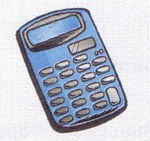 